حضرات السادة والسيدات،تحية طيبة وبعد،نود إفادتكم بأن اجتماع اللجنة التقنية المعنية باختبار قابلية التشغيل البيني التابعة للمعهد الأوروبي لمعايير الاتصالات (ETSI TC INT)، الذي كان من المقرر أن يُعقد في جنيف، في الفترة 13-11 مارس 2019، سوف يُعقد في الفترة 14-12 مارس 2019. ويُنظم هذا الاجتماع بالتوازي مع اجتماع لجنة الدراسات 11، جنيف، في الفترة 15-6 مارس 2019.ويتاح مزيد من المعلومات فيما يتعلق بهذا الاجتماع في الموقع الإلكتروني للمعهد الأوروبي لمعايير الاتصالات (ETSI).أتمنى لكم اجتماعاً مثمراً وممتعاً.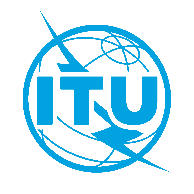 الاتحـاد الدولـي للاتصـالاتمكتب تقييس الاتصالاتجنيف، 1 فبراير 2019المرجع:الإضافة 1 للرسالة الجماعية
TSB Collective letter 6/11SG11/DAإلى:-	إدارات الدول الأعضاء في الاتحاد؛-	أعضاء قطاع تقييس الاتصالات في الاتحاد؛-	 المنتسبين إلى لجنة الدراسات 11 لقطاع تقييس الاتصالات؛-	الهيئات الأكاديمية المنضمة إلى الاتحادإلى:-	إدارات الدول الأعضاء في الاتحاد؛-	أعضاء قطاع تقييس الاتصالات في الاتحاد؛-	 المنتسبين إلى لجنة الدراسات 11 لقطاع تقييس الاتصالات؛-	الهيئات الأكاديمية المنضمة إلى الاتحادالهاتف:+41 22 730 5780إلى:-	إدارات الدول الأعضاء في الاتحاد؛-	أعضاء قطاع تقييس الاتصالات في الاتحاد؛-	 المنتسبين إلى لجنة الدراسات 11 لقطاع تقييس الاتصالات؛-	الهيئات الأكاديمية المنضمة إلى الاتحادالفاكس:+41 22 730 5853إلى:-	إدارات الدول الأعضاء في الاتحاد؛-	أعضاء قطاع تقييس الاتصالات في الاتحاد؛-	 المنتسبين إلى لجنة الدراسات 11 لقطاع تقييس الاتصالات؛-	الهيئات الأكاديمية المنضمة إلى الاتحادالبريد الإلكتروني:tsbsg11@itu.intإلى:-	إدارات الدول الأعضاء في الاتحاد؛-	أعضاء قطاع تقييس الاتصالات في الاتحاد؛-	 المنتسبين إلى لجنة الدراسات 11 لقطاع تقييس الاتصالات؛-	الهيئات الأكاديمية المنضمة إلى الاتحادالموقع الإلكتروني:http://itu.int/go/tsg11الموضوع:الأحداث المنظمة بالتوازي مع اجتماع لجنة الدراسات 11؛ جنيف، 15-6 مارس 2019الأحداث المنظمة بالتوازي مع اجتماع لجنة الدراسات 11؛ جنيف، 15-6 مارس 2019وتفضلوا بقبول فائق التقدير والاحترام.(توقيع)تشيساب لي
مدير مكتب تقييس الاتصالات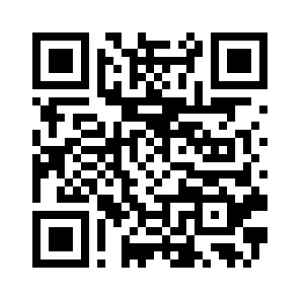 